5 December 2014Dear parents of Lower Sixth theatre studies students				Re: Theatre trip to Othello at the Lyric Hammersmith, Friday 16 January 2015The Drama department is taking our Sixth Form students to Frantic Assembly’s production of Othello at the Lyric Hammersmith in London on Friday 16 January 2015. This production by physical theatre company Frantic Assembly received widespread acclaim when it first toured in 2008, offering a dynamic and engaging modern interpretation of Shakespeare’s play which will be an incredibly valuable experience to all theatre studies students. Whilst not directly related to the AS syllabus, this is a rare opportunity to see one of the country’s most progressive and innovative theatre companies perform; it will also give an insight into the type of production that may be studied at A2 Level.We will be departing by coach from St Helen’s school at 4.30pm and will be returning at approximately 11pm. I would be grateful if you would collect your son/daughter from the Sports Hall end of St Helen’s school. The cost of this trip is £28 and can be added to the school bill. The trip will be supervised by staff from the Drama departments at St Helen’s and Abingdon School. My mobile is 07900 650546 if you need to contact me on the day, but please be advised that it will be switched off during the performance. All the standard risk assessment procedures will be carried out in advance.  All students should bring a packed tea to eat on the coach. I would be grateful if you would reply at your earliest convenience by using this link, ‘Othello’, by Friday 9 January 2015 at the latest. If you have any problems using this link or the online response system, please contact eventsbooking@shsk.org.uk who will investigate the problem for you.Very many thanks in advance for your assistance with this matter. I look forward to hearing from you.Yours sincerely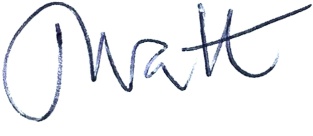 Jo WattHead of Drama